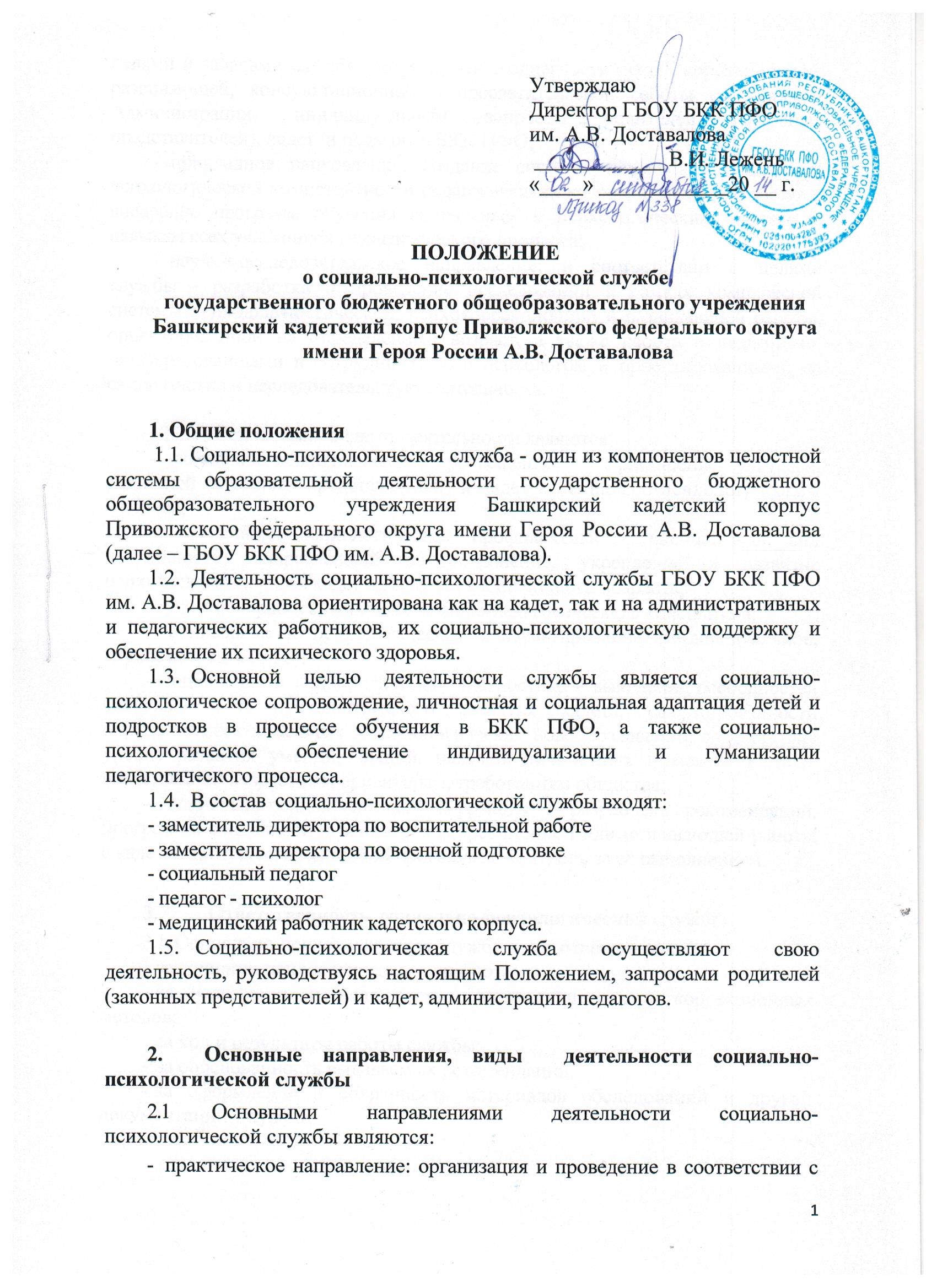 целями и задачами службы социально-психодиагностической, коррекционной, развивающей, консультационной и просветительской работы по запросам Администрации, индивидуальным запросам родителей (законных представителей), кадет  и педагогов БКК ПФО;прикладное направление: создание системы повышения социально-психологической компетентности педагогических кадров, а также разработка и внедрение программ обучения социальным и психологическим знаниям и навыкам всех участников педагогического процесса;научно-исследовательское направление: в соответствии с целями службы - разработка и проведение исследований в рамках комплексной системы психодиагностической, психокоррекционной и развивающей работы, ориентированной на определенный возраст, а также работа с педагогами, заинтересованными в сотрудничестве с психологом и ориентированными на саморазвитие и исследовательскую деятельность.2.2.	Основными  видами  деятельности являются:-  социально-психологическое просвещение  -   приобщение взрослых (учителей, родителей) и детей к социально-психологическим знаниям;-  социально-психологическая профилактика - специальный вид деятельности, направленный на сохранение, укрепление и развитие психического здоровья детей на всех этапах школьного возраста;-  психолого-медико-педагогический консилиум.2.3.  Социальная и психологическая консультация (индивидуальная, групповая, семейная).2.4. Социальная и психологическая диагностика - выявление особенностей социального и психологического развития ребенка, сформированности определенных социальных и психологических новообразований, соответствия уровня развития умений; знаний, навыков личностных и межличностных особенностей возрастным ориентирам, требованиям общества.2.5. Социально-психологическая коррекция - разработка рекомендаций, программы социальной и психологическо-коррекционной или развивающей работы с кадтами, осуществление этой программы, контроль за ее выполнением.3.	Ответственность сотрудников социально-психологической службы3.1	Сотрудники социально-психологической службы несут персональную ответственность:за точность психологического диагноза;адекватность диагностических и коррекционных методов;ход и результаты работы с кадетами;обоснованность выдаваемых рекомендаций.3.2	Сотрудники социально-психологической службы несут ответственность за оформление и сохранность материалов обследований и другой документации Службы.4.	Обязанности и права сотрудников социально-психологической службы4.1 Сотрудники социально-психологической службы обязаны:руководствоваться Уставом, программой социально-психологической службы, Кодексом психолога, Кодексом социального педагога, настоящим Положением;участвовать в работе методических семинаров самой службы, а также проводимых вышестоящими организациями социальных и психологических конференций и семинаров;постоянно повышать свой профессиональный уровень;отчитываться о ходе и результатах проводимой работы перед администрацией БКК ПФО;рассматривать запросы и принимать решения строго в пределах своей профессиональной компетенции;в решении всех вопросов исходить из интересов ребенка;работать в тесном контакте с администрацией, педагогическим коллективом и родителями(законными представителями) кадет;хранить в тайне сведения, полученные в результате диагностической и консультативной работы, если ознакомление с ними не является необходимым для осуществления педагогического аспекта координационной работы;информировать участников педсоветов, психолого-педагогических консилиумов, администрацию БКК ПФО о задачах, содержании и результатах проводимой работы в рамках, гарантирующих соблюдение предыдущего пункта.4.2  Сотрудники социально-психологической службы имеют право:принимать участие в педсоветах, психолого-педагогических консилиумах, заседаниях методических объединений и т. д.;посещать уроки, внеклассные и внешкольные мероприятия с целью проведения наблюдений за поведением и деятельностью кадет;знакомиться с необходимой для работы педагогической документацией;проводить в БКК ПФО групповые и индивидуальные социальные и психологические исследования (в соответствии с запросами);выступать с обобщением опыта своей работы в научных и научно-популярных изданиях;-	вести работу по пропаганде психолого-педагогических знаний путем лекций, бесед, выступлений, тренингов и др.;обращаться в случае необходимости через администрацию БКК ПФО с ходатайствами в соответствующие организации по вопросам, связанным с оказанием помощи кадету;обращаться с запросами в медицинские и дефектологические учреждения;обращаться в научно-психологические центры по вопросам научно-методического обеспечения службы;ставить перед администрацией БКК ПФО вопросы, связанные с совершенствованием учебно-воспитательного процесса;определять и выбирать направления и формы повышения квалификации в соответствии с собственными профессиональными потребностями.Принято решением заседания Педагогического совета Протокол № _______9_____ от ___02.09.__________ 2014     года